Aanvraag van een zorgbudget voor zwaar zorgbehoevenden bij residentiële zorgAanvraag van een zorgbudget voor zwaar zorgbehoevenden bij residentiële zorgAanvraag van een zorgbudget voor zwaar zorgbehoevenden bij residentiële zorgAanvraag van een zorgbudget voor zwaar zorgbehoevenden bij residentiële zorgAanvraag van een zorgbudget voor zwaar zorgbehoevenden bij residentiële zorgAanvraag van een zorgbudget voor zwaar zorgbehoevenden bij residentiële zorgAanvraag van een zorgbudget voor zwaar zorgbehoevenden bij residentiële zorgAanvraag van een zorgbudget voor zwaar zorgbehoevenden bij residentiële zorgAanvraag van een zorgbudget voor zwaar zorgbehoevenden bij residentiële zorgAanvraag van een zorgbudget voor zwaar zorgbehoevenden bij residentiële zorgAanvraag van een zorgbudget voor zwaar zorgbehoevenden bij residentiële zorgAanvraag van een zorgbudget voor zwaar zorgbehoevenden bij residentiële zorgAanvraag van een zorgbudget voor zwaar zorgbehoevenden bij residentiële zorgVSB-01-220823//////////////////////////////////////////////////////////////////////////////////////////////////////////////////////////////////////////////////////////////////////////////////////////////////////////////////////////////////////////////////////////////////////////////////////////////////////////////////////////////////////////////////////////////////////////////////////////////////////////////////////////////////////////////////////////////////////////////////////////////////////////////////////////////////////////////////////////////////////////////////////////////////////////////////////////////////////////////////////////////////////////////////////////////////////////////////////////////////////////////////////////////////////////////////////////////////////////////////////////////////////////////////////////////////////////////////////////////////////////////////////////////////////////////////////////////////////////////////////////////////////////////////////////////////////////////////////////////////////////////////////////////////////////////////////////////////////////////////////////////////////////////////////////////////////////////////////////////////////////////////////////////////////////////////////////////////////////////////////////////////////////////////////////////////////////////////////////////////////////////////////////////////////////////////////////////////////////////////////////////////////////////////////////////////////////////////////////////////////////////////////////////////////////////////////////////////////////////////////////////////////////////////////////////////////////////////////////////////////////////////////////////////////////////////////////////////////////////////////////////////////////////////////////////////////////////////////////////////////////////////////////////////////////////////////////////////////////////////////////////////////////////////////////////////////////////////////////////////////////////////////////////////////////////////////////////////////////////////////////////////////////////////////////////////////////////////////////////////////////////////////////////////////////////////////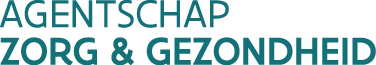 Afdeling Vlaamse Sociale BeschermingAfdeling Vlaamse Sociale BeschermingAfdeling Vlaamse Sociale BeschermingAfdeling Vlaamse Sociale BeschermingAfdeling Vlaamse Sociale BeschermingAfdeling Vlaamse Sociale BeschermingAfdeling Vlaamse Sociale BeschermingAfdeling Vlaamse Sociale BeschermingAfdeling Vlaamse Sociale BeschermingAfdeling Vlaamse Sociale BeschermingAfdeling Vlaamse Sociale BeschermingAfdeling Vlaamse Sociale BeschermingIn te vullen door de zorgkasontvangstdatumIn te vullen door de zorgkasontvangstdatumAfdeling Vlaamse Sociale BeschermingAfdeling Vlaamse Sociale BeschermingAfdeling Vlaamse Sociale BeschermingAfdeling Vlaamse Sociale BeschermingAfdeling Vlaamse Sociale BeschermingAfdeling Vlaamse Sociale BeschermingAfdeling Vlaamse Sociale BeschermingAfdeling Vlaamse Sociale BeschermingAfdeling Vlaamse Sociale BeschermingAfdeling Vlaamse Sociale BeschermingAfdeling Vlaamse Sociale BeschermingAfdeling Vlaamse Sociale BeschermingAfdeling Vlaamse Sociale BeschermingAfdeling Vlaamse Sociale BeschermingAfdeling Vlaamse Sociale BeschermingAfdeling Vlaamse Sociale BeschermingAfdeling Vlaamse Sociale BeschermingAfdeling Vlaamse Sociale BeschermingAfdeling Vlaamse Sociale BeschermingAfdeling Vlaamse Sociale BeschermingAfdeling Vlaamse Sociale BeschermingAfdeling Vlaamse Sociale BeschermingAfdeling Vlaamse Sociale BeschermingAfdeling Vlaamse Sociale BeschermingWaarvoor dient dit formulier?Met dit formulier kunt u een zorgbudget voor zwaar zorgbehoevenden (vroeger Vlaamse zorgverzekering genoemd) aanvragen als u in een residentiële voorziening verblijft. U gebruikt dit formulier bij een eerste aanvraag, bij een verandering van zorgvorm naar residentiële zorg of bij een herziening van uw beslissing.Wie komt in aanmerking voor een zorgbudget voor zwaar zorgbehoevenden bij residentiële zorg?
De bewoners van een erkend woonzorgcentrum, een erkend rust- en verzorgingstehuis of een erkend psychiatrisch verzorgingstehuis kunnen dit zorgbudget aanvragen. Personen die in een centrum voor kortverblijf opgenomen zijn, komen niet in aanmerking voor het zorgbudget bij residentiële zorg. Wie ondertekent dit formulier?
De zorgbehoevende of zijn vertegenwoordiger ondertekent dit formulier. Aan wie bezorgt u dit formulier?
Dit formulier moet ingediend worden bij de zorgkas waarvan de zorgbehoevende lid is.Waarvoor dient dit formulier?Met dit formulier kunt u een zorgbudget voor zwaar zorgbehoevenden (vroeger Vlaamse zorgverzekering genoemd) aanvragen als u in een residentiële voorziening verblijft. U gebruikt dit formulier bij een eerste aanvraag, bij een verandering van zorgvorm naar residentiële zorg of bij een herziening van uw beslissing.Wie komt in aanmerking voor een zorgbudget voor zwaar zorgbehoevenden bij residentiële zorg?
De bewoners van een erkend woonzorgcentrum, een erkend rust- en verzorgingstehuis of een erkend psychiatrisch verzorgingstehuis kunnen dit zorgbudget aanvragen. Personen die in een centrum voor kortverblijf opgenomen zijn, komen niet in aanmerking voor het zorgbudget bij residentiële zorg. Wie ondertekent dit formulier?
De zorgbehoevende of zijn vertegenwoordiger ondertekent dit formulier. Aan wie bezorgt u dit formulier?
Dit formulier moet ingediend worden bij de zorgkas waarvan de zorgbehoevende lid is.Waarvoor dient dit formulier?Met dit formulier kunt u een zorgbudget voor zwaar zorgbehoevenden (vroeger Vlaamse zorgverzekering genoemd) aanvragen als u in een residentiële voorziening verblijft. U gebruikt dit formulier bij een eerste aanvraag, bij een verandering van zorgvorm naar residentiële zorg of bij een herziening van uw beslissing.Wie komt in aanmerking voor een zorgbudget voor zwaar zorgbehoevenden bij residentiële zorg?
De bewoners van een erkend woonzorgcentrum, een erkend rust- en verzorgingstehuis of een erkend psychiatrisch verzorgingstehuis kunnen dit zorgbudget aanvragen. Personen die in een centrum voor kortverblijf opgenomen zijn, komen niet in aanmerking voor het zorgbudget bij residentiële zorg. Wie ondertekent dit formulier?
De zorgbehoevende of zijn vertegenwoordiger ondertekent dit formulier. Aan wie bezorgt u dit formulier?
Dit formulier moet ingediend worden bij de zorgkas waarvan de zorgbehoevende lid is.Waarvoor dient dit formulier?Met dit formulier kunt u een zorgbudget voor zwaar zorgbehoevenden (vroeger Vlaamse zorgverzekering genoemd) aanvragen als u in een residentiële voorziening verblijft. U gebruikt dit formulier bij een eerste aanvraag, bij een verandering van zorgvorm naar residentiële zorg of bij een herziening van uw beslissing.Wie komt in aanmerking voor een zorgbudget voor zwaar zorgbehoevenden bij residentiële zorg?
De bewoners van een erkend woonzorgcentrum, een erkend rust- en verzorgingstehuis of een erkend psychiatrisch verzorgingstehuis kunnen dit zorgbudget aanvragen. Personen die in een centrum voor kortverblijf opgenomen zijn, komen niet in aanmerking voor het zorgbudget bij residentiële zorg. Wie ondertekent dit formulier?
De zorgbehoevende of zijn vertegenwoordiger ondertekent dit formulier. Aan wie bezorgt u dit formulier?
Dit formulier moet ingediend worden bij de zorgkas waarvan de zorgbehoevende lid is.Waarvoor dient dit formulier?Met dit formulier kunt u een zorgbudget voor zwaar zorgbehoevenden (vroeger Vlaamse zorgverzekering genoemd) aanvragen als u in een residentiële voorziening verblijft. U gebruikt dit formulier bij een eerste aanvraag, bij een verandering van zorgvorm naar residentiële zorg of bij een herziening van uw beslissing.Wie komt in aanmerking voor een zorgbudget voor zwaar zorgbehoevenden bij residentiële zorg?
De bewoners van een erkend woonzorgcentrum, een erkend rust- en verzorgingstehuis of een erkend psychiatrisch verzorgingstehuis kunnen dit zorgbudget aanvragen. Personen die in een centrum voor kortverblijf opgenomen zijn, komen niet in aanmerking voor het zorgbudget bij residentiële zorg. Wie ondertekent dit formulier?
De zorgbehoevende of zijn vertegenwoordiger ondertekent dit formulier. Aan wie bezorgt u dit formulier?
Dit formulier moet ingediend worden bij de zorgkas waarvan de zorgbehoevende lid is.Waarvoor dient dit formulier?Met dit formulier kunt u een zorgbudget voor zwaar zorgbehoevenden (vroeger Vlaamse zorgverzekering genoemd) aanvragen als u in een residentiële voorziening verblijft. U gebruikt dit formulier bij een eerste aanvraag, bij een verandering van zorgvorm naar residentiële zorg of bij een herziening van uw beslissing.Wie komt in aanmerking voor een zorgbudget voor zwaar zorgbehoevenden bij residentiële zorg?
De bewoners van een erkend woonzorgcentrum, een erkend rust- en verzorgingstehuis of een erkend psychiatrisch verzorgingstehuis kunnen dit zorgbudget aanvragen. Personen die in een centrum voor kortverblijf opgenomen zijn, komen niet in aanmerking voor het zorgbudget bij residentiële zorg. Wie ondertekent dit formulier?
De zorgbehoevende of zijn vertegenwoordiger ondertekent dit formulier. Aan wie bezorgt u dit formulier?
Dit formulier moet ingediend worden bij de zorgkas waarvan de zorgbehoevende lid is.Waarvoor dient dit formulier?Met dit formulier kunt u een zorgbudget voor zwaar zorgbehoevenden (vroeger Vlaamse zorgverzekering genoemd) aanvragen als u in een residentiële voorziening verblijft. U gebruikt dit formulier bij een eerste aanvraag, bij een verandering van zorgvorm naar residentiële zorg of bij een herziening van uw beslissing.Wie komt in aanmerking voor een zorgbudget voor zwaar zorgbehoevenden bij residentiële zorg?
De bewoners van een erkend woonzorgcentrum, een erkend rust- en verzorgingstehuis of een erkend psychiatrisch verzorgingstehuis kunnen dit zorgbudget aanvragen. Personen die in een centrum voor kortverblijf opgenomen zijn, komen niet in aanmerking voor het zorgbudget bij residentiële zorg. Wie ondertekent dit formulier?
De zorgbehoevende of zijn vertegenwoordiger ondertekent dit formulier. Aan wie bezorgt u dit formulier?
Dit formulier moet ingediend worden bij de zorgkas waarvan de zorgbehoevende lid is.Waarvoor dient dit formulier?Met dit formulier kunt u een zorgbudget voor zwaar zorgbehoevenden (vroeger Vlaamse zorgverzekering genoemd) aanvragen als u in een residentiële voorziening verblijft. U gebruikt dit formulier bij een eerste aanvraag, bij een verandering van zorgvorm naar residentiële zorg of bij een herziening van uw beslissing.Wie komt in aanmerking voor een zorgbudget voor zwaar zorgbehoevenden bij residentiële zorg?
De bewoners van een erkend woonzorgcentrum, een erkend rust- en verzorgingstehuis of een erkend psychiatrisch verzorgingstehuis kunnen dit zorgbudget aanvragen. Personen die in een centrum voor kortverblijf opgenomen zijn, komen niet in aanmerking voor het zorgbudget bij residentiële zorg. Wie ondertekent dit formulier?
De zorgbehoevende of zijn vertegenwoordiger ondertekent dit formulier. Aan wie bezorgt u dit formulier?
Dit formulier moet ingediend worden bij de zorgkas waarvan de zorgbehoevende lid is.Waarvoor dient dit formulier?Met dit formulier kunt u een zorgbudget voor zwaar zorgbehoevenden (vroeger Vlaamse zorgverzekering genoemd) aanvragen als u in een residentiële voorziening verblijft. U gebruikt dit formulier bij een eerste aanvraag, bij een verandering van zorgvorm naar residentiële zorg of bij een herziening van uw beslissing.Wie komt in aanmerking voor een zorgbudget voor zwaar zorgbehoevenden bij residentiële zorg?
De bewoners van een erkend woonzorgcentrum, een erkend rust- en verzorgingstehuis of een erkend psychiatrisch verzorgingstehuis kunnen dit zorgbudget aanvragen. Personen die in een centrum voor kortverblijf opgenomen zijn, komen niet in aanmerking voor het zorgbudget bij residentiële zorg. Wie ondertekent dit formulier?
De zorgbehoevende of zijn vertegenwoordiger ondertekent dit formulier. Aan wie bezorgt u dit formulier?
Dit formulier moet ingediend worden bij de zorgkas waarvan de zorgbehoevende lid is.Waarvoor dient dit formulier?Met dit formulier kunt u een zorgbudget voor zwaar zorgbehoevenden (vroeger Vlaamse zorgverzekering genoemd) aanvragen als u in een residentiële voorziening verblijft. U gebruikt dit formulier bij een eerste aanvraag, bij een verandering van zorgvorm naar residentiële zorg of bij een herziening van uw beslissing.Wie komt in aanmerking voor een zorgbudget voor zwaar zorgbehoevenden bij residentiële zorg?
De bewoners van een erkend woonzorgcentrum, een erkend rust- en verzorgingstehuis of een erkend psychiatrisch verzorgingstehuis kunnen dit zorgbudget aanvragen. Personen die in een centrum voor kortverblijf opgenomen zijn, komen niet in aanmerking voor het zorgbudget bij residentiële zorg. Wie ondertekent dit formulier?
De zorgbehoevende of zijn vertegenwoordiger ondertekent dit formulier. Aan wie bezorgt u dit formulier?
Dit formulier moet ingediend worden bij de zorgkas waarvan de zorgbehoevende lid is.Waarvoor dient dit formulier?Met dit formulier kunt u een zorgbudget voor zwaar zorgbehoevenden (vroeger Vlaamse zorgverzekering genoemd) aanvragen als u in een residentiële voorziening verblijft. U gebruikt dit formulier bij een eerste aanvraag, bij een verandering van zorgvorm naar residentiële zorg of bij een herziening van uw beslissing.Wie komt in aanmerking voor een zorgbudget voor zwaar zorgbehoevenden bij residentiële zorg?
De bewoners van een erkend woonzorgcentrum, een erkend rust- en verzorgingstehuis of een erkend psychiatrisch verzorgingstehuis kunnen dit zorgbudget aanvragen. Personen die in een centrum voor kortverblijf opgenomen zijn, komen niet in aanmerking voor het zorgbudget bij residentiële zorg. Wie ondertekent dit formulier?
De zorgbehoevende of zijn vertegenwoordiger ondertekent dit formulier. Aan wie bezorgt u dit formulier?
Dit formulier moet ingediend worden bij de zorgkas waarvan de zorgbehoevende lid is.Waarvoor dient dit formulier?Met dit formulier kunt u een zorgbudget voor zwaar zorgbehoevenden (vroeger Vlaamse zorgverzekering genoemd) aanvragen als u in een residentiële voorziening verblijft. U gebruikt dit formulier bij een eerste aanvraag, bij een verandering van zorgvorm naar residentiële zorg of bij een herziening van uw beslissing.Wie komt in aanmerking voor een zorgbudget voor zwaar zorgbehoevenden bij residentiële zorg?
De bewoners van een erkend woonzorgcentrum, een erkend rust- en verzorgingstehuis of een erkend psychiatrisch verzorgingstehuis kunnen dit zorgbudget aanvragen. Personen die in een centrum voor kortverblijf opgenomen zijn, komen niet in aanmerking voor het zorgbudget bij residentiële zorg. Wie ondertekent dit formulier?
De zorgbehoevende of zijn vertegenwoordiger ondertekent dit formulier. Aan wie bezorgt u dit formulier?
Dit formulier moet ingediend worden bij de zorgkas waarvan de zorgbehoevende lid is.Waarvoor dient dit formulier?Met dit formulier kunt u een zorgbudget voor zwaar zorgbehoevenden (vroeger Vlaamse zorgverzekering genoemd) aanvragen als u in een residentiële voorziening verblijft. U gebruikt dit formulier bij een eerste aanvraag, bij een verandering van zorgvorm naar residentiële zorg of bij een herziening van uw beslissing.Wie komt in aanmerking voor een zorgbudget voor zwaar zorgbehoevenden bij residentiële zorg?
De bewoners van een erkend woonzorgcentrum, een erkend rust- en verzorgingstehuis of een erkend psychiatrisch verzorgingstehuis kunnen dit zorgbudget aanvragen. Personen die in een centrum voor kortverblijf opgenomen zijn, komen niet in aanmerking voor het zorgbudget bij residentiële zorg. Wie ondertekent dit formulier?
De zorgbehoevende of zijn vertegenwoordiger ondertekent dit formulier. Aan wie bezorgt u dit formulier?
Dit formulier moet ingediend worden bij de zorgkas waarvan de zorgbehoevende lid is.Waarvoor dient dit formulier?Met dit formulier kunt u een zorgbudget voor zwaar zorgbehoevenden (vroeger Vlaamse zorgverzekering genoemd) aanvragen als u in een residentiële voorziening verblijft. U gebruikt dit formulier bij een eerste aanvraag, bij een verandering van zorgvorm naar residentiële zorg of bij een herziening van uw beslissing.Wie komt in aanmerking voor een zorgbudget voor zwaar zorgbehoevenden bij residentiële zorg?
De bewoners van een erkend woonzorgcentrum, een erkend rust- en verzorgingstehuis of een erkend psychiatrisch verzorgingstehuis kunnen dit zorgbudget aanvragen. Personen die in een centrum voor kortverblijf opgenomen zijn, komen niet in aanmerking voor het zorgbudget bij residentiële zorg. Wie ondertekent dit formulier?
De zorgbehoevende of zijn vertegenwoordiger ondertekent dit formulier. Aan wie bezorgt u dit formulier?
Dit formulier moet ingediend worden bij de zorgkas waarvan de zorgbehoevende lid is.Gegevens van de zorgbehoevendeGegevens van de zorgbehoevendeGegevens van de zorgbehoevendeGegevens van de zorgbehoevendeGegevens van de zorgbehoevendeGegevens van de zorgbehoevendeGegevens van de zorgbehoevendeGegevens van de zorgbehoevendeGegevens van de zorgbehoevendeGegevens van de zorgbehoevendeGegevens van de zorgbehoevendeGegevens van de zorgbehoevendeGegevens van de zorgbehoevendeGegevens van de zorgbehoevende1Vul de gegevens van de zorgbehoevende in.Het rijksregisternummer vindt u op de achterkant van de identiteitskaart van de zorgbehoevende.Vul de gegevens van de zorgbehoevende in.Het rijksregisternummer vindt u op de achterkant van de identiteitskaart van de zorgbehoevende.Vul de gegevens van de zorgbehoevende in.Het rijksregisternummer vindt u op de achterkant van de identiteitskaart van de zorgbehoevende.Vul de gegevens van de zorgbehoevende in.Het rijksregisternummer vindt u op de achterkant van de identiteitskaart van de zorgbehoevende.Vul de gegevens van de zorgbehoevende in.Het rijksregisternummer vindt u op de achterkant van de identiteitskaart van de zorgbehoevende.Vul de gegevens van de zorgbehoevende in.Het rijksregisternummer vindt u op de achterkant van de identiteitskaart van de zorgbehoevende.Vul de gegevens van de zorgbehoevende in.Het rijksregisternummer vindt u op de achterkant van de identiteitskaart van de zorgbehoevende.Vul de gegevens van de zorgbehoevende in.Het rijksregisternummer vindt u op de achterkant van de identiteitskaart van de zorgbehoevende.Vul de gegevens van de zorgbehoevende in.Het rijksregisternummer vindt u op de achterkant van de identiteitskaart van de zorgbehoevende.Vul de gegevens van de zorgbehoevende in.Het rijksregisternummer vindt u op de achterkant van de identiteitskaart van de zorgbehoevende.Vul de gegevens van de zorgbehoevende in.Het rijksregisternummer vindt u op de achterkant van de identiteitskaart van de zorgbehoevende.Vul de gegevens van de zorgbehoevende in.Het rijksregisternummer vindt u op de achterkant van de identiteitskaart van de zorgbehoevende.Vul de gegevens van de zorgbehoevende in.Het rijksregisternummer vindt u op de achterkant van de identiteitskaart van de zorgbehoevende.Vul de gegevens van de zorgbehoevende in.Het rijksregisternummer vindt u op de achterkant van de identiteitskaart van de zorgbehoevende.voor- en achternaamstraat en nummerpostnummer en gemeentegeslachtmannelijkmannelijkmannelijkmannelijkmannelijkmannelijkvrouwelijkvrouwelijkvrouwelijkvrouwelijkvrouwelijknationaliteittelefoonnummere-mailadresgeboortedatumdagdagmaandmaandjaarjaarrijksregisternummerdatum opnamedagdagmaandmaandjaarjaar	2	2Vul het rekeningnummer van de zorgbehoevende in.De zorgbehoevende moet houder of medehouder zijn van deze zichtrekening (behalve bij een collectieve schuldenregeling, waar het rekeningnummer van de schuldbemiddelaar moet vermeld worden). Als u recht hebt op verschillende zorgbudgetten van de Vlaamse sociale bescherming, worden die op hetzelfde rekeningnummer uitbetaald. De Vlaamse sociale bescherming omvat:het zorgbudget voor zwaar zorgbehoevenden (vroeger de Vlaamse zorgverzekering genoemd);het zorgbudget voor personen met een handicap (ook wel het basisondersteuningsbudget genoemd);het zorgbudget voor ouderen met een zorgnood (vroeger de tegemoetkoming voor hulp aan bejaarden genoemd).Vul het rekeningnummer van de zorgbehoevende in.De zorgbehoevende moet houder of medehouder zijn van deze zichtrekening (behalve bij een collectieve schuldenregeling, waar het rekeningnummer van de schuldbemiddelaar moet vermeld worden). Als u recht hebt op verschillende zorgbudgetten van de Vlaamse sociale bescherming, worden die op hetzelfde rekeningnummer uitbetaald. De Vlaamse sociale bescherming omvat:het zorgbudget voor zwaar zorgbehoevenden (vroeger de Vlaamse zorgverzekering genoemd);het zorgbudget voor personen met een handicap (ook wel het basisondersteuningsbudget genoemd);het zorgbudget voor ouderen met een zorgnood (vroeger de tegemoetkoming voor hulp aan bejaarden genoemd).Vul het rekeningnummer van de zorgbehoevende in.De zorgbehoevende moet houder of medehouder zijn van deze zichtrekening (behalve bij een collectieve schuldenregeling, waar het rekeningnummer van de schuldbemiddelaar moet vermeld worden). Als u recht hebt op verschillende zorgbudgetten van de Vlaamse sociale bescherming, worden die op hetzelfde rekeningnummer uitbetaald. De Vlaamse sociale bescherming omvat:het zorgbudget voor zwaar zorgbehoevenden (vroeger de Vlaamse zorgverzekering genoemd);het zorgbudget voor personen met een handicap (ook wel het basisondersteuningsbudget genoemd);het zorgbudget voor ouderen met een zorgnood (vroeger de tegemoetkoming voor hulp aan bejaarden genoemd).Vul het rekeningnummer van de zorgbehoevende in.De zorgbehoevende moet houder of medehouder zijn van deze zichtrekening (behalve bij een collectieve schuldenregeling, waar het rekeningnummer van de schuldbemiddelaar moet vermeld worden). Als u recht hebt op verschillende zorgbudgetten van de Vlaamse sociale bescherming, worden die op hetzelfde rekeningnummer uitbetaald. De Vlaamse sociale bescherming omvat:het zorgbudget voor zwaar zorgbehoevenden (vroeger de Vlaamse zorgverzekering genoemd);het zorgbudget voor personen met een handicap (ook wel het basisondersteuningsbudget genoemd);het zorgbudget voor ouderen met een zorgnood (vroeger de tegemoetkoming voor hulp aan bejaarden genoemd).Vul het rekeningnummer van de zorgbehoevende in.De zorgbehoevende moet houder of medehouder zijn van deze zichtrekening (behalve bij een collectieve schuldenregeling, waar het rekeningnummer van de schuldbemiddelaar moet vermeld worden). Als u recht hebt op verschillende zorgbudgetten van de Vlaamse sociale bescherming, worden die op hetzelfde rekeningnummer uitbetaald. De Vlaamse sociale bescherming omvat:het zorgbudget voor zwaar zorgbehoevenden (vroeger de Vlaamse zorgverzekering genoemd);het zorgbudget voor personen met een handicap (ook wel het basisondersteuningsbudget genoemd);het zorgbudget voor ouderen met een zorgnood (vroeger de tegemoetkoming voor hulp aan bejaarden genoemd).Vul het rekeningnummer van de zorgbehoevende in.De zorgbehoevende moet houder of medehouder zijn van deze zichtrekening (behalve bij een collectieve schuldenregeling, waar het rekeningnummer van de schuldbemiddelaar moet vermeld worden). Als u recht hebt op verschillende zorgbudgetten van de Vlaamse sociale bescherming, worden die op hetzelfde rekeningnummer uitbetaald. De Vlaamse sociale bescherming omvat:het zorgbudget voor zwaar zorgbehoevenden (vroeger de Vlaamse zorgverzekering genoemd);het zorgbudget voor personen met een handicap (ook wel het basisondersteuningsbudget genoemd);het zorgbudget voor ouderen met een zorgnood (vroeger de tegemoetkoming voor hulp aan bejaarden genoemd).Vul het rekeningnummer van de zorgbehoevende in.De zorgbehoevende moet houder of medehouder zijn van deze zichtrekening (behalve bij een collectieve schuldenregeling, waar het rekeningnummer van de schuldbemiddelaar moet vermeld worden). Als u recht hebt op verschillende zorgbudgetten van de Vlaamse sociale bescherming, worden die op hetzelfde rekeningnummer uitbetaald. De Vlaamse sociale bescherming omvat:het zorgbudget voor zwaar zorgbehoevenden (vroeger de Vlaamse zorgverzekering genoemd);het zorgbudget voor personen met een handicap (ook wel het basisondersteuningsbudget genoemd);het zorgbudget voor ouderen met een zorgnood (vroeger de tegemoetkoming voor hulp aan bejaarden genoemd).Vul het rekeningnummer van de zorgbehoevende in.De zorgbehoevende moet houder of medehouder zijn van deze zichtrekening (behalve bij een collectieve schuldenregeling, waar het rekeningnummer van de schuldbemiddelaar moet vermeld worden). Als u recht hebt op verschillende zorgbudgetten van de Vlaamse sociale bescherming, worden die op hetzelfde rekeningnummer uitbetaald. De Vlaamse sociale bescherming omvat:het zorgbudget voor zwaar zorgbehoevenden (vroeger de Vlaamse zorgverzekering genoemd);het zorgbudget voor personen met een handicap (ook wel het basisondersteuningsbudget genoemd);het zorgbudget voor ouderen met een zorgnood (vroeger de tegemoetkoming voor hulp aan bejaarden genoemd).Vul het rekeningnummer van de zorgbehoevende in.De zorgbehoevende moet houder of medehouder zijn van deze zichtrekening (behalve bij een collectieve schuldenregeling, waar het rekeningnummer van de schuldbemiddelaar moet vermeld worden). Als u recht hebt op verschillende zorgbudgetten van de Vlaamse sociale bescherming, worden die op hetzelfde rekeningnummer uitbetaald. De Vlaamse sociale bescherming omvat:het zorgbudget voor zwaar zorgbehoevenden (vroeger de Vlaamse zorgverzekering genoemd);het zorgbudget voor personen met een handicap (ook wel het basisondersteuningsbudget genoemd);het zorgbudget voor ouderen met een zorgnood (vroeger de tegemoetkoming voor hulp aan bejaarden genoemd).Vul het rekeningnummer van de zorgbehoevende in.De zorgbehoevende moet houder of medehouder zijn van deze zichtrekening (behalve bij een collectieve schuldenregeling, waar het rekeningnummer van de schuldbemiddelaar moet vermeld worden). Als u recht hebt op verschillende zorgbudgetten van de Vlaamse sociale bescherming, worden die op hetzelfde rekeningnummer uitbetaald. De Vlaamse sociale bescherming omvat:het zorgbudget voor zwaar zorgbehoevenden (vroeger de Vlaamse zorgverzekering genoemd);het zorgbudget voor personen met een handicap (ook wel het basisondersteuningsbudget genoemd);het zorgbudget voor ouderen met een zorgnood (vroeger de tegemoetkoming voor hulp aan bejaarden genoemd).Vul het rekeningnummer van de zorgbehoevende in.De zorgbehoevende moet houder of medehouder zijn van deze zichtrekening (behalve bij een collectieve schuldenregeling, waar het rekeningnummer van de schuldbemiddelaar moet vermeld worden). Als u recht hebt op verschillende zorgbudgetten van de Vlaamse sociale bescherming, worden die op hetzelfde rekeningnummer uitbetaald. De Vlaamse sociale bescherming omvat:het zorgbudget voor zwaar zorgbehoevenden (vroeger de Vlaamse zorgverzekering genoemd);het zorgbudget voor personen met een handicap (ook wel het basisondersteuningsbudget genoemd);het zorgbudget voor ouderen met een zorgnood (vroeger de tegemoetkoming voor hulp aan bejaarden genoemd).Vul het rekeningnummer van de zorgbehoevende in.De zorgbehoevende moet houder of medehouder zijn van deze zichtrekening (behalve bij een collectieve schuldenregeling, waar het rekeningnummer van de schuldbemiddelaar moet vermeld worden). Als u recht hebt op verschillende zorgbudgetten van de Vlaamse sociale bescherming, worden die op hetzelfde rekeningnummer uitbetaald. De Vlaamse sociale bescherming omvat:het zorgbudget voor zwaar zorgbehoevenden (vroeger de Vlaamse zorgverzekering genoemd);het zorgbudget voor personen met een handicap (ook wel het basisondersteuningsbudget genoemd);het zorgbudget voor ouderen met een zorgnood (vroeger de tegemoetkoming voor hulp aan bejaarden genoemd).Vul het rekeningnummer van de zorgbehoevende in.De zorgbehoevende moet houder of medehouder zijn van deze zichtrekening (behalve bij een collectieve schuldenregeling, waar het rekeningnummer van de schuldbemiddelaar moet vermeld worden). Als u recht hebt op verschillende zorgbudgetten van de Vlaamse sociale bescherming, worden die op hetzelfde rekeningnummer uitbetaald. De Vlaamse sociale bescherming omvat:het zorgbudget voor zwaar zorgbehoevenden (vroeger de Vlaamse zorgverzekering genoemd);het zorgbudget voor personen met een handicap (ook wel het basisondersteuningsbudget genoemd);het zorgbudget voor ouderen met een zorgnood (vroeger de tegemoetkoming voor hulp aan bejaarden genoemd).Vul het rekeningnummer van de zorgbehoevende in.De zorgbehoevende moet houder of medehouder zijn van deze zichtrekening (behalve bij een collectieve schuldenregeling, waar het rekeningnummer van de schuldbemiddelaar moet vermeld worden). Als u recht hebt op verschillende zorgbudgetten van de Vlaamse sociale bescherming, worden die op hetzelfde rekeningnummer uitbetaald. De Vlaamse sociale bescherming omvat:het zorgbudget voor zwaar zorgbehoevenden (vroeger de Vlaamse zorgverzekering genoemd);het zorgbudget voor personen met een handicap (ook wel het basisondersteuningsbudget genoemd);het zorgbudget voor ouderen met een zorgnood (vroeger de tegemoetkoming voor hulp aan bejaarden genoemd).Vul het rekeningnummer van de zorgbehoevende in.De zorgbehoevende moet houder of medehouder zijn van deze zichtrekening (behalve bij een collectieve schuldenregeling, waar het rekeningnummer van de schuldbemiddelaar moet vermeld worden). Als u recht hebt op verschillende zorgbudgetten van de Vlaamse sociale bescherming, worden die op hetzelfde rekeningnummer uitbetaald. De Vlaamse sociale bescherming omvat:het zorgbudget voor zwaar zorgbehoevenden (vroeger de Vlaamse zorgverzekering genoemd);het zorgbudget voor personen met een handicap (ook wel het basisondersteuningsbudget genoemd);het zorgbudget voor ouderen met een zorgnood (vroeger de tegemoetkoming voor hulp aan bejaarden genoemd).Vul het rekeningnummer van de zorgbehoevende in.De zorgbehoevende moet houder of medehouder zijn van deze zichtrekening (behalve bij een collectieve schuldenregeling, waar het rekeningnummer van de schuldbemiddelaar moet vermeld worden). Als u recht hebt op verschillende zorgbudgetten van de Vlaamse sociale bescherming, worden die op hetzelfde rekeningnummer uitbetaald. De Vlaamse sociale bescherming omvat:het zorgbudget voor zwaar zorgbehoevenden (vroeger de Vlaamse zorgverzekering genoemd);het zorgbudget voor personen met een handicap (ook wel het basisondersteuningsbudget genoemd);het zorgbudget voor ouderen met een zorgnood (vroeger de tegemoetkoming voor hulp aan bejaarden genoemd).Vul het rekeningnummer van de zorgbehoevende in.De zorgbehoevende moet houder of medehouder zijn van deze zichtrekening (behalve bij een collectieve schuldenregeling, waar het rekeningnummer van de schuldbemiddelaar moet vermeld worden). Als u recht hebt op verschillende zorgbudgetten van de Vlaamse sociale bescherming, worden die op hetzelfde rekeningnummer uitbetaald. De Vlaamse sociale bescherming omvat:het zorgbudget voor zwaar zorgbehoevenden (vroeger de Vlaamse zorgverzekering genoemd);het zorgbudget voor personen met een handicap (ook wel het basisondersteuningsbudget genoemd);het zorgbudget voor ouderen met een zorgnood (vroeger de tegemoetkoming voor hulp aan bejaarden genoemd).IBANIBANIBANIBANBICBICBICBIC33Bij welke zorgkas is de zorgbehoevende aangesloten?Bij welke zorgkas is de zorgbehoevende aangesloten?Bij welke zorgkas is de zorgbehoevende aangesloten?Bij welke zorgkas is de zorgbehoevende aangesloten?Bij welke zorgkas is de zorgbehoevende aangesloten?Bij welke zorgkas is de zorgbehoevende aangesloten?Bij welke zorgkas is de zorgbehoevende aangesloten?Bij welke zorgkas is de zorgbehoevende aangesloten?Bij welke zorgkas is de zorgbehoevende aangesloten?Bij welke zorgkas is de zorgbehoevende aangesloten?Bij welke zorgkas is de zorgbehoevende aangesloten?Bij welke zorgkas is de zorgbehoevende aangesloten?Bij welke zorgkas is de zorgbehoevende aangesloten?Bij welke zorgkas is de zorgbehoevende aangesloten?Bij welke zorgkas is de zorgbehoevende aangesloten?Bij welke zorgkas is de zorgbehoevende aangesloten?Bij welke zorgkas is de zorgbehoevende aangesloten?CM-Zorgkas VlaanderenCM-Zorgkas VlaanderenCM-Zorgkas VlaanderenCM-Zorgkas VlaanderenCM-Zorgkas VlaanderenCM-Zorgkas VlaanderenCM-Zorgkas VlaanderenCM-Zorgkas VlaanderenCM-Zorgkas VlaanderenCM-Zorgkas VlaanderenCM-Zorgkas VlaanderenCM-Zorgkas VlaanderenCM-Zorgkas VlaanderenCM-Zorgkas VlaanderenNeutrale Zorgkas VlaanderenNeutrale Zorgkas VlaanderenNeutrale Zorgkas VlaanderenNeutrale Zorgkas VlaanderenNeutrale Zorgkas VlaanderenNeutrale Zorgkas VlaanderenNeutrale Zorgkas VlaanderenNeutrale Zorgkas VlaanderenNeutrale Zorgkas VlaanderenNeutrale Zorgkas VlaanderenNeutrale Zorgkas VlaanderenNeutrale Zorgkas VlaanderenNeutrale Zorgkas VlaanderenNeutrale Zorgkas VlaanderenSolidaris ZorgkasSolidaris ZorgkasSolidaris ZorgkasSolidaris ZorgkasSolidaris ZorgkasSolidaris ZorgkasSolidaris ZorgkasSolidaris ZorgkasSolidaris ZorgkasSolidaris ZorgkasSolidaris ZorgkasSolidaris ZorgkasSolidaris ZorgkasSolidaris ZorgkasZorgkas van de Liberale ZiekenfondsenZorgkas van de Liberale ZiekenfondsenZorgkas van de Liberale ZiekenfondsenZorgkas van de Liberale ZiekenfondsenZorgkas van de Liberale ZiekenfondsenZorgkas van de Liberale ZiekenfondsenZorgkas van de Liberale ZiekenfondsenZorgkas van de Liberale ZiekenfondsenZorgkas van de Liberale ZiekenfondsenZorgkas van de Liberale ZiekenfondsenZorgkas van de Liberale ZiekenfondsenZorgkas van de Liberale ZiekenfondsenZorgkas van de Liberale ZiekenfondsenZorgkas van de Liberale ZiekenfondsenZorgkas van de Onafhankelijke ZiekenfondsenZorgkas van de Onafhankelijke ZiekenfondsenZorgkas van de Onafhankelijke ZiekenfondsenZorgkas van de Onafhankelijke ZiekenfondsenZorgkas van de Onafhankelijke ZiekenfondsenZorgkas van de Onafhankelijke ZiekenfondsenZorgkas van de Onafhankelijke ZiekenfondsenZorgkas van de Onafhankelijke ZiekenfondsenZorgkas van de Onafhankelijke ZiekenfondsenZorgkas van de Onafhankelijke ZiekenfondsenZorgkas van de Onafhankelijke ZiekenfondsenZorgkas van de Onafhankelijke ZiekenfondsenZorgkas van de Onafhankelijke ZiekenfondsenZorgkas van de Onafhankelijke ZiekenfondsenVlaamse ZorgkasVlaamse ZorgkasVlaamse ZorgkasVlaamse ZorgkasVlaamse ZorgkasVlaamse ZorgkasVlaamse ZorgkasVlaamse ZorgkasVlaamse ZorgkasVlaamse ZorgkasVlaamse ZorgkasVlaamse ZorgkasVlaamse ZorgkasVlaamse Zorgkas44Vul de gegevens van de residentiële voorziening in.Vul de gegevens van de residentiële voorziening in.Vul de gegevens van de residentiële voorziening in.Vul de gegevens van de residentiële voorziening in.Vul de gegevens van de residentiële voorziening in.Vul de gegevens van de residentiële voorziening in.Vul de gegevens van de residentiële voorziening in.Vul de gegevens van de residentiële voorziening in.Vul de gegevens van de residentiële voorziening in.Vul de gegevens van de residentiële voorziening in.Vul de gegevens van de residentiële voorziening in.Vul de gegevens van de residentiële voorziening in.Vul de gegevens van de residentiële voorziening in.Vul de gegevens van de residentiële voorziening in.Vul de gegevens van de residentiële voorziening in.Vul de gegevens van de residentiële voorziening in.naamnaamnaamstraat en nummerstraat en nummerstraat en nummerpostnummer en gemeentepostnummer en gemeentepostnummer en gemeente5Heeft de zorgbehoevende recht op een tegemoetkoming voor palliatieve verzorging?Deze tegemoetkoming wordt ook het ‘palliatieve forfait’ genoemd. Dat is een tegemoetkoming in de kosten voor medicatie, verzorgings- en hulpmiddelen voor de thuisverzorging van een palliatieve patiënt.Heeft de zorgbehoevende recht op een tegemoetkoming voor palliatieve verzorging?Deze tegemoetkoming wordt ook het ‘palliatieve forfait’ genoemd. Dat is een tegemoetkoming in de kosten voor medicatie, verzorgings- en hulpmiddelen voor de thuisverzorging van een palliatieve patiënt.Heeft de zorgbehoevende recht op een tegemoetkoming voor palliatieve verzorging?Deze tegemoetkoming wordt ook het ‘palliatieve forfait’ genoemd. Dat is een tegemoetkoming in de kosten voor medicatie, verzorgings- en hulpmiddelen voor de thuisverzorging van een palliatieve patiënt.Heeft de zorgbehoevende recht op een tegemoetkoming voor palliatieve verzorging?Deze tegemoetkoming wordt ook het ‘palliatieve forfait’ genoemd. Dat is een tegemoetkoming in de kosten voor medicatie, verzorgings- en hulpmiddelen voor de thuisverzorging van een palliatieve patiënt.Heeft de zorgbehoevende recht op een tegemoetkoming voor palliatieve verzorging?Deze tegemoetkoming wordt ook het ‘palliatieve forfait’ genoemd. Dat is een tegemoetkoming in de kosten voor medicatie, verzorgings- en hulpmiddelen voor de thuisverzorging van een palliatieve patiënt.Heeft de zorgbehoevende recht op een tegemoetkoming voor palliatieve verzorging?Deze tegemoetkoming wordt ook het ‘palliatieve forfait’ genoemd. Dat is een tegemoetkoming in de kosten voor medicatie, verzorgings- en hulpmiddelen voor de thuisverzorging van een palliatieve patiënt.Heeft de zorgbehoevende recht op een tegemoetkoming voor palliatieve verzorging?Deze tegemoetkoming wordt ook het ‘palliatieve forfait’ genoemd. Dat is een tegemoetkoming in de kosten voor medicatie, verzorgings- en hulpmiddelen voor de thuisverzorging van een palliatieve patiënt.Heeft de zorgbehoevende recht op een tegemoetkoming voor palliatieve verzorging?Deze tegemoetkoming wordt ook het ‘palliatieve forfait’ genoemd. Dat is een tegemoetkoming in de kosten voor medicatie, verzorgings- en hulpmiddelen voor de thuisverzorging van een palliatieve patiënt.Heeft de zorgbehoevende recht op een tegemoetkoming voor palliatieve verzorging?Deze tegemoetkoming wordt ook het ‘palliatieve forfait’ genoemd. Dat is een tegemoetkoming in de kosten voor medicatie, verzorgings- en hulpmiddelen voor de thuisverzorging van een palliatieve patiënt.Heeft de zorgbehoevende recht op een tegemoetkoming voor palliatieve verzorging?Deze tegemoetkoming wordt ook het ‘palliatieve forfait’ genoemd. Dat is een tegemoetkoming in de kosten voor medicatie, verzorgings- en hulpmiddelen voor de thuisverzorging van een palliatieve patiënt.Heeft de zorgbehoevende recht op een tegemoetkoming voor palliatieve verzorging?Deze tegemoetkoming wordt ook het ‘palliatieve forfait’ genoemd. Dat is een tegemoetkoming in de kosten voor medicatie, verzorgings- en hulpmiddelen voor de thuisverzorging van een palliatieve patiënt.Heeft de zorgbehoevende recht op een tegemoetkoming voor palliatieve verzorging?Deze tegemoetkoming wordt ook het ‘palliatieve forfait’ genoemd. Dat is een tegemoetkoming in de kosten voor medicatie, verzorgings- en hulpmiddelen voor de thuisverzorging van een palliatieve patiënt.Heeft de zorgbehoevende recht op een tegemoetkoming voor palliatieve verzorging?Deze tegemoetkoming wordt ook het ‘palliatieve forfait’ genoemd. Dat is een tegemoetkoming in de kosten voor medicatie, verzorgings- en hulpmiddelen voor de thuisverzorging van een palliatieve patiënt.Heeft de zorgbehoevende recht op een tegemoetkoming voor palliatieve verzorging?Deze tegemoetkoming wordt ook het ‘palliatieve forfait’ genoemd. Dat is een tegemoetkoming in de kosten voor medicatie, verzorgings- en hulpmiddelen voor de thuisverzorging van een palliatieve patiënt.Heeft de zorgbehoevende recht op een tegemoetkoming voor palliatieve verzorging?Deze tegemoetkoming wordt ook het ‘palliatieve forfait’ genoemd. Dat is een tegemoetkoming in de kosten voor medicatie, verzorgings- en hulpmiddelen voor de thuisverzorging van een palliatieve patiënt.Heeft de zorgbehoevende recht op een tegemoetkoming voor palliatieve verzorging?Deze tegemoetkoming wordt ook het ‘palliatieve forfait’ genoemd. Dat is een tegemoetkoming in de kosten voor medicatie, verzorgings- en hulpmiddelen voor de thuisverzorging van een palliatieve patiënt.Heeft de zorgbehoevende recht op een tegemoetkoming voor palliatieve verzorging?Deze tegemoetkoming wordt ook het ‘palliatieve forfait’ genoemd. Dat is een tegemoetkoming in de kosten voor medicatie, verzorgings- en hulpmiddelen voor de thuisverzorging van een palliatieve patiënt.jajajajajajajajajajajajajajajaneeneeneeneeneeneeneeneeneeneeneeneeneeneeneeGegevens van de vertegenwoordiger van de zorgbehoevendeGegevens van de vertegenwoordiger van de zorgbehoevendeGegevens van de vertegenwoordiger van de zorgbehoevendeGegevens van de vertegenwoordiger van de zorgbehoevendeGegevens van de vertegenwoordiger van de zorgbehoevendeGegevens van de vertegenwoordiger van de zorgbehoevendeGegevens van de vertegenwoordiger van de zorgbehoevendeGegevens van de vertegenwoordiger van de zorgbehoevendeGegevens van de vertegenwoordiger van de zorgbehoevendeGegevens van de vertegenwoordiger van de zorgbehoevendeGegevens van de vertegenwoordiger van de zorgbehoevendeGegevens van de vertegenwoordiger van de zorgbehoevendeGegevens van de vertegenwoordiger van de zorgbehoevendeGegevens van de vertegenwoordiger van de zorgbehoevendeGegevens van de vertegenwoordiger van de zorgbehoevendeGegevens van de vertegenwoordiger van de zorgbehoevende66U hoeft deze rubriek alleen in te vullen als de zorgbehoevende het formulier niet zelf ondertekent.U hoeft deze rubriek alleen in te vullen als de zorgbehoevende het formulier niet zelf ondertekent.U hoeft deze rubriek alleen in te vullen als de zorgbehoevende het formulier niet zelf ondertekent.U hoeft deze rubriek alleen in te vullen als de zorgbehoevende het formulier niet zelf ondertekent.U hoeft deze rubriek alleen in te vullen als de zorgbehoevende het formulier niet zelf ondertekent.U hoeft deze rubriek alleen in te vullen als de zorgbehoevende het formulier niet zelf ondertekent.U hoeft deze rubriek alleen in te vullen als de zorgbehoevende het formulier niet zelf ondertekent.U hoeft deze rubriek alleen in te vullen als de zorgbehoevende het formulier niet zelf ondertekent.U hoeft deze rubriek alleen in te vullen als de zorgbehoevende het formulier niet zelf ondertekent.U hoeft deze rubriek alleen in te vullen als de zorgbehoevende het formulier niet zelf ondertekent.U hoeft deze rubriek alleen in te vullen als de zorgbehoevende het formulier niet zelf ondertekent.U hoeft deze rubriek alleen in te vullen als de zorgbehoevende het formulier niet zelf ondertekent.U hoeft deze rubriek alleen in te vullen als de zorgbehoevende het formulier niet zelf ondertekent.U hoeft deze rubriek alleen in te vullen als de zorgbehoevende het formulier niet zelf ondertekent.U hoeft deze rubriek alleen in te vullen als de zorgbehoevende het formulier niet zelf ondertekent.U hoeft deze rubriek alleen in te vullen als de zorgbehoevende het formulier niet zelf ondertekent.77Vul de gegevens in van de vertegenwoordiger van de zorgbehoevende. Vul de gegevens in van de vertegenwoordiger van de zorgbehoevende. Vul de gegevens in van de vertegenwoordiger van de zorgbehoevende. Vul de gegevens in van de vertegenwoordiger van de zorgbehoevende. Vul de gegevens in van de vertegenwoordiger van de zorgbehoevende. Vul de gegevens in van de vertegenwoordiger van de zorgbehoevende. Vul de gegevens in van de vertegenwoordiger van de zorgbehoevende. Vul de gegevens in van de vertegenwoordiger van de zorgbehoevende. Vul de gegevens in van de vertegenwoordiger van de zorgbehoevende. Vul de gegevens in van de vertegenwoordiger van de zorgbehoevende. Vul de gegevens in van de vertegenwoordiger van de zorgbehoevende. Vul de gegevens in van de vertegenwoordiger van de zorgbehoevende. Vul de gegevens in van de vertegenwoordiger van de zorgbehoevende. Vul de gegevens in van de vertegenwoordiger van de zorgbehoevende. Vul de gegevens in van de vertegenwoordiger van de zorgbehoevende. Vul de gegevens in van de vertegenwoordiger van de zorgbehoevende. voor- en achternaamvoor- en achternaamvoor- en achternaamstraat en nummerstraat en nummerstraat en nummerpostnummer en gemeentepostnummer en gemeentepostnummer en gemeentetelefoonnummertelefoonnummertelefoonnummere-mailadrese-mailadrese-mailadresrijksregisternummerrijksregisternummerrijksregisternummer88Kruis aan welke verwantschap de vertegenwoordiger met de zorgbehoevende heeft.Kruis aan welke verwantschap de vertegenwoordiger met de zorgbehoevende heeft.Kruis aan welke verwantschap de vertegenwoordiger met de zorgbehoevende heeft.Kruis aan welke verwantschap de vertegenwoordiger met de zorgbehoevende heeft.Kruis aan welke verwantschap de vertegenwoordiger met de zorgbehoevende heeft.Kruis aan welke verwantschap de vertegenwoordiger met de zorgbehoevende heeft.Kruis aan welke verwantschap de vertegenwoordiger met de zorgbehoevende heeft.Kruis aan welke verwantschap de vertegenwoordiger met de zorgbehoevende heeft.Kruis aan welke verwantschap de vertegenwoordiger met de zorgbehoevende heeft.Kruis aan welke verwantschap de vertegenwoordiger met de zorgbehoevende heeft.echtgenoot of echtgenoteechtgenoot of echtgenoteechtgenoot of echtgenoteechtgenoot of echtgenoteechtgenoot of echtgenoteechtgenoot of echtgenoteechtgenoot of echtgenoteechtgenoot of echtgenoteechtgenoot of echtgenotewettelijk samenwonende partnerwettelijk samenwonende partnerwettelijk samenwonende partnerwettelijk samenwonende partnerwettelijk samenwonende partnerwettelijk samenwonende partnerwettelijk samenwonende partnerwettelijk samenwonende partnerwettelijk samenwonende partnerbroer of schoonbroer, zus of schoonzusbroer of schoonbroer, zus of schoonzusbroer of schoonbroer, zus of schoonzusbroer of schoonbroer, zus of schoonzusbroer of schoonbroer, zus of schoonzusbroer of schoonbroer, zus of schoonzusbroer of schoonbroer, zus of schoonzusbroer of schoonbroer, zus of schoonzusbroer of schoonbroer, zus of schoonzusouder, schoonouder of grootouderouder, schoonouder of grootouderouder, schoonouder of grootouderouder, schoonouder of grootouderouder, schoonouder of grootouderouder, schoonouder of grootouderouder, schoonouder of grootouderouder, schoonouder of grootouderouder, schoonouder of grootouderzoon of schoonzoon, dochter of schoondochter, of kleinkindzoon of schoonzoon, dochter of schoondochter, of kleinkindzoon of schoonzoon, dochter of schoondochter, of kleinkindzoon of schoonzoon, dochter of schoondochter, of kleinkindzoon of schoonzoon, dochter of schoondochter, of kleinkindzoon of schoonzoon, dochter of schoondochter, of kleinkindzoon of schoonzoon, dochter of schoondochter, of kleinkindzoon of schoonzoon, dochter of schoondochter, of kleinkindzoon of schoonzoon, dochter of schoondochter, of kleinkinddirecteur van de residentiële voorziening. 
Voeg de volgende twee documenten bij dit formulier:een doktersattest dat bewijst dat de zorgbehoevende het formulier niet zelf kan ondertekenen;een verklaring van de directeur dat er geen wettelijke vertegenwoordiger zonder volmacht beschikbaar of bekend is.  directeur van de residentiële voorziening. 
Voeg de volgende twee documenten bij dit formulier:een doktersattest dat bewijst dat de zorgbehoevende het formulier niet zelf kan ondertekenen;een verklaring van de directeur dat er geen wettelijke vertegenwoordiger zonder volmacht beschikbaar of bekend is.  directeur van de residentiële voorziening. 
Voeg de volgende twee documenten bij dit formulier:een doktersattest dat bewijst dat de zorgbehoevende het formulier niet zelf kan ondertekenen;een verklaring van de directeur dat er geen wettelijke vertegenwoordiger zonder volmacht beschikbaar of bekend is.  directeur van de residentiële voorziening. 
Voeg de volgende twee documenten bij dit formulier:een doktersattest dat bewijst dat de zorgbehoevende het formulier niet zelf kan ondertekenen;een verklaring van de directeur dat er geen wettelijke vertegenwoordiger zonder volmacht beschikbaar of bekend is.  directeur van de residentiële voorziening. 
Voeg de volgende twee documenten bij dit formulier:een doktersattest dat bewijst dat de zorgbehoevende het formulier niet zelf kan ondertekenen;een verklaring van de directeur dat er geen wettelijke vertegenwoordiger zonder volmacht beschikbaar of bekend is.  directeur van de residentiële voorziening. 
Voeg de volgende twee documenten bij dit formulier:een doktersattest dat bewijst dat de zorgbehoevende het formulier niet zelf kan ondertekenen;een verklaring van de directeur dat er geen wettelijke vertegenwoordiger zonder volmacht beschikbaar of bekend is.  directeur van de residentiële voorziening. 
Voeg de volgende twee documenten bij dit formulier:een doktersattest dat bewijst dat de zorgbehoevende het formulier niet zelf kan ondertekenen;een verklaring van de directeur dat er geen wettelijke vertegenwoordiger zonder volmacht beschikbaar of bekend is.  directeur van de residentiële voorziening. 
Voeg de volgende twee documenten bij dit formulier:een doktersattest dat bewijst dat de zorgbehoevende het formulier niet zelf kan ondertekenen;een verklaring van de directeur dat er geen wettelijke vertegenwoordiger zonder volmacht beschikbaar of bekend is.  directeur van de residentiële voorziening. 
Voeg de volgende twee documenten bij dit formulier:een doktersattest dat bewijst dat de zorgbehoevende het formulier niet zelf kan ondertekenen;een verklaring van de directeur dat er geen wettelijke vertegenwoordiger zonder volmacht beschikbaar of bekend is.  wettelijke vertegenwoordiger. 
Onder wettelijke vertegenwoordiger wordt de voogd of de voorlopige bewindvoerder verstaan. U voegt een kopie van de beschikking over de wettelijke vertegenwoordiging bij dit formulier.wettelijke vertegenwoordiger. 
Onder wettelijke vertegenwoordiger wordt de voogd of de voorlopige bewindvoerder verstaan. U voegt een kopie van de beschikking over de wettelijke vertegenwoordiging bij dit formulier.wettelijke vertegenwoordiger. 
Onder wettelijke vertegenwoordiger wordt de voogd of de voorlopige bewindvoerder verstaan. U voegt een kopie van de beschikking over de wettelijke vertegenwoordiging bij dit formulier.wettelijke vertegenwoordiger. 
Onder wettelijke vertegenwoordiger wordt de voogd of de voorlopige bewindvoerder verstaan. U voegt een kopie van de beschikking over de wettelijke vertegenwoordiging bij dit formulier.wettelijke vertegenwoordiger. 
Onder wettelijke vertegenwoordiger wordt de voogd of de voorlopige bewindvoerder verstaan. U voegt een kopie van de beschikking over de wettelijke vertegenwoordiging bij dit formulier.wettelijke vertegenwoordiger. 
Onder wettelijke vertegenwoordiger wordt de voogd of de voorlopige bewindvoerder verstaan. U voegt een kopie van de beschikking over de wettelijke vertegenwoordiging bij dit formulier.wettelijke vertegenwoordiger. 
Onder wettelijke vertegenwoordiger wordt de voogd of de voorlopige bewindvoerder verstaan. U voegt een kopie van de beschikking over de wettelijke vertegenwoordiging bij dit formulier.wettelijke vertegenwoordiger. 
Onder wettelijke vertegenwoordiger wordt de voogd of de voorlopige bewindvoerder verstaan. U voegt een kopie van de beschikking over de wettelijke vertegenwoordiging bij dit formulier.wettelijke vertegenwoordiger. 
Onder wettelijke vertegenwoordiger wordt de voogd of de voorlopige bewindvoerder verstaan. U voegt een kopie van de beschikking over de wettelijke vertegenwoordiging bij dit formulier.andere persoon:9Mag de zorgkas alle communicatie over de Vlaamse sociale bescherming naar de vertegenwoordiger van de zorgbehoevende sturen? In dat geval is de vertegenwoordiger voor uw zorgkas het enige aanspreekpunt voor alle communicatie over de Vlaamse sociale bescherming. Alle communicatie verloopt dus via die persoon.Mag de zorgkas alle communicatie over de Vlaamse sociale bescherming naar de vertegenwoordiger van de zorgbehoevende sturen? In dat geval is de vertegenwoordiger voor uw zorgkas het enige aanspreekpunt voor alle communicatie over de Vlaamse sociale bescherming. Alle communicatie verloopt dus via die persoon.Mag de zorgkas alle communicatie over de Vlaamse sociale bescherming naar de vertegenwoordiger van de zorgbehoevende sturen? In dat geval is de vertegenwoordiger voor uw zorgkas het enige aanspreekpunt voor alle communicatie over de Vlaamse sociale bescherming. Alle communicatie verloopt dus via die persoon.Mag de zorgkas alle communicatie over de Vlaamse sociale bescherming naar de vertegenwoordiger van de zorgbehoevende sturen? In dat geval is de vertegenwoordiger voor uw zorgkas het enige aanspreekpunt voor alle communicatie over de Vlaamse sociale bescherming. Alle communicatie verloopt dus via die persoon.Mag de zorgkas alle communicatie over de Vlaamse sociale bescherming naar de vertegenwoordiger van de zorgbehoevende sturen? In dat geval is de vertegenwoordiger voor uw zorgkas het enige aanspreekpunt voor alle communicatie over de Vlaamse sociale bescherming. Alle communicatie verloopt dus via die persoon.Mag de zorgkas alle communicatie over de Vlaamse sociale bescherming naar de vertegenwoordiger van de zorgbehoevende sturen? In dat geval is de vertegenwoordiger voor uw zorgkas het enige aanspreekpunt voor alle communicatie over de Vlaamse sociale bescherming. Alle communicatie verloopt dus via die persoon.Mag de zorgkas alle communicatie over de Vlaamse sociale bescherming naar de vertegenwoordiger van de zorgbehoevende sturen? In dat geval is de vertegenwoordiger voor uw zorgkas het enige aanspreekpunt voor alle communicatie over de Vlaamse sociale bescherming. Alle communicatie verloopt dus via die persoon.Mag de zorgkas alle communicatie over de Vlaamse sociale bescherming naar de vertegenwoordiger van de zorgbehoevende sturen? In dat geval is de vertegenwoordiger voor uw zorgkas het enige aanspreekpunt voor alle communicatie over de Vlaamse sociale bescherming. Alle communicatie verloopt dus via die persoon.Mag de zorgkas alle communicatie over de Vlaamse sociale bescherming naar de vertegenwoordiger van de zorgbehoevende sturen? In dat geval is de vertegenwoordiger voor uw zorgkas het enige aanspreekpunt voor alle communicatie over de Vlaamse sociale bescherming. Alle communicatie verloopt dus via die persoon.Mag de zorgkas alle communicatie over de Vlaamse sociale bescherming naar de vertegenwoordiger van de zorgbehoevende sturen? In dat geval is de vertegenwoordiger voor uw zorgkas het enige aanspreekpunt voor alle communicatie over de Vlaamse sociale bescherming. Alle communicatie verloopt dus via die persoon.Mag de zorgkas alle communicatie over de Vlaamse sociale bescherming naar de vertegenwoordiger van de zorgbehoevende sturen? In dat geval is de vertegenwoordiger voor uw zorgkas het enige aanspreekpunt voor alle communicatie over de Vlaamse sociale bescherming. Alle communicatie verloopt dus via die persoon.jajajajajajajajajaneeneeneeneeneeneeneeneeneeVolmachtVolmachtVolmachtVolmachtVolmachtVolmachtVolmachtVolmachtVolmachtVolmachtVolmacht10U hoeft deze rubriek alleen in te vullen als u bij vraag 8 het hokje andere persoon hebt aangekruist.U hoeft deze rubriek alleen in te vullen als u bij vraag 8 het hokje andere persoon hebt aangekruist.U hoeft deze rubriek alleen in te vullen als u bij vraag 8 het hokje andere persoon hebt aangekruist.U hoeft deze rubriek alleen in te vullen als u bij vraag 8 het hokje andere persoon hebt aangekruist.U hoeft deze rubriek alleen in te vullen als u bij vraag 8 het hokje andere persoon hebt aangekruist.U hoeft deze rubriek alleen in te vullen als u bij vraag 8 het hokje andere persoon hebt aangekruist.U hoeft deze rubriek alleen in te vullen als u bij vraag 8 het hokje andere persoon hebt aangekruist.U hoeft deze rubriek alleen in te vullen als u bij vraag 8 het hokje andere persoon hebt aangekruist.U hoeft deze rubriek alleen in te vullen als u bij vraag 8 het hokje andere persoon hebt aangekruist.U hoeft deze rubriek alleen in te vullen als u bij vraag 8 het hokje andere persoon hebt aangekruist.U hoeft deze rubriek alleen in te vullen als u bij vraag 8 het hokje andere persoon hebt aangekruist.	11Vul de onderstaande verklaring in.De zorgbehoevende of zijn wettelijke vertegenwoordiger moet dit formulier ondertekenen.Vul de onderstaande verklaring in.De zorgbehoevende of zijn wettelijke vertegenwoordiger moet dit formulier ondertekenen.Vul de onderstaande verklaring in.De zorgbehoevende of zijn wettelijke vertegenwoordiger moet dit formulier ondertekenen.Vul de onderstaande verklaring in.De zorgbehoevende of zijn wettelijke vertegenwoordiger moet dit formulier ondertekenen.Vul de onderstaande verklaring in.De zorgbehoevende of zijn wettelijke vertegenwoordiger moet dit formulier ondertekenen.Vul de onderstaande verklaring in.De zorgbehoevende of zijn wettelijke vertegenwoordiger moet dit formulier ondertekenen.Vul de onderstaande verklaring in.De zorgbehoevende of zijn wettelijke vertegenwoordiger moet dit formulier ondertekenen.Vul de onderstaande verklaring in.De zorgbehoevende of zijn wettelijke vertegenwoordiger moet dit formulier ondertekenen.Vul de onderstaande verklaring in.De zorgbehoevende of zijn wettelijke vertegenwoordiger moet dit formulier ondertekenen.Vul de onderstaande verklaring in.De zorgbehoevende of zijn wettelijke vertegenwoordiger moet dit formulier ondertekenen.Vul de onderstaande verklaring in.De zorgbehoevende of zijn wettelijke vertegenwoordiger moet dit formulier ondertekenen.Ik geef volmacht aan de niet-wettelijke vertegenwoordiger om in naam van de zorgbehoevende alle formaliteiten te vervullen die nodig zijn om het zorgbudget voor zwaar zorgbehoevenden aan te vragen.Ik geef volmacht aan de niet-wettelijke vertegenwoordiger om in naam van de zorgbehoevende alle formaliteiten te vervullen die nodig zijn om het zorgbudget voor zwaar zorgbehoevenden aan te vragen.Ik geef volmacht aan de niet-wettelijke vertegenwoordiger om in naam van de zorgbehoevende alle formaliteiten te vervullen die nodig zijn om het zorgbudget voor zwaar zorgbehoevenden aan te vragen.Ik geef volmacht aan de niet-wettelijke vertegenwoordiger om in naam van de zorgbehoevende alle formaliteiten te vervullen die nodig zijn om het zorgbudget voor zwaar zorgbehoevenden aan te vragen.Ik geef volmacht aan de niet-wettelijke vertegenwoordiger om in naam van de zorgbehoevende alle formaliteiten te vervullen die nodig zijn om het zorgbudget voor zwaar zorgbehoevenden aan te vragen.Ik geef volmacht aan de niet-wettelijke vertegenwoordiger om in naam van de zorgbehoevende alle formaliteiten te vervullen die nodig zijn om het zorgbudget voor zwaar zorgbehoevenden aan te vragen.Ik geef volmacht aan de niet-wettelijke vertegenwoordiger om in naam van de zorgbehoevende alle formaliteiten te vervullen die nodig zijn om het zorgbudget voor zwaar zorgbehoevenden aan te vragen.Ik geef volmacht aan de niet-wettelijke vertegenwoordiger om in naam van de zorgbehoevende alle formaliteiten te vervullen die nodig zijn om het zorgbudget voor zwaar zorgbehoevenden aan te vragen.Ik geef volmacht aan de niet-wettelijke vertegenwoordiger om in naam van de zorgbehoevende alle formaliteiten te vervullen die nodig zijn om het zorgbudget voor zwaar zorgbehoevenden aan te vragen.Ik geef volmacht aan de niet-wettelijke vertegenwoordiger om in naam van de zorgbehoevende alle formaliteiten te vervullen die nodig zijn om het zorgbudget voor zwaar zorgbehoevenden aan te vragen.Ik geef volmacht aan de niet-wettelijke vertegenwoordiger om in naam van de zorgbehoevende alle formaliteiten te vervullen die nodig zijn om het zorgbudget voor zwaar zorgbehoevenden aan te vragen.datumdatumdatumdatumdagmaandjaarhandtekening van de zorgbehoevende of zijn wettelijke vertegenwoordigerhandtekening van de zorgbehoevende of zijn wettelijke vertegenwoordigerhandtekening van de zorgbehoevende of zijn wettelijke vertegenwoordigerhandtekening van de zorgbehoevende of zijn wettelijke vertegenwoordigervoor- en achternaamvoor- en achternaamvoor- en achternaamvoor- en achternaamBij te voegen bewijsstukkenBij te voegen bewijsstukkenBij te voegen bewijsstukkenBij te voegen bewijsstukkenBij te voegen bewijsstukkenBij te voegen bewijsstukkenBij te voegen bewijsstukkenBij te voegen bewijsstukkenBij te voegen bewijsstukkenBij te voegen bewijsstukkenBij te voegen bewijsstukken12Verzamel alle bewijsstukken die u voor de beantwoording van vraag 8 bij dit formulier moet voegen.Verzamel alle bewijsstukken die u voor de beantwoording van vraag 8 bij dit formulier moet voegen.Verzamel alle bewijsstukken die u voor de beantwoording van vraag 8 bij dit formulier moet voegen.Verzamel alle bewijsstukken die u voor de beantwoording van vraag 8 bij dit formulier moet voegen.Verzamel alle bewijsstukken die u voor de beantwoording van vraag 8 bij dit formulier moet voegen.Verzamel alle bewijsstukken die u voor de beantwoording van vraag 8 bij dit formulier moet voegen.Verzamel alle bewijsstukken die u voor de beantwoording van vraag 8 bij dit formulier moet voegen.Verzamel alle bewijsstukken die u voor de beantwoording van vraag 8 bij dit formulier moet voegen.Verzamel alle bewijsstukken die u voor de beantwoording van vraag 8 bij dit formulier moet voegen.Verzamel alle bewijsstukken die u voor de beantwoording van vraag 8 bij dit formulier moet voegen.Verzamel alle bewijsstukken die u voor de beantwoording van vraag 8 bij dit formulier moet voegen.13Voeg bij dit formulier ook het verblijfsattest van de opname van de zorgbehoevende in een woonzorgcentrum, een rust- en verzorgingstehuis of een psychiatrisch verzorgingstehuis.Voeg bij dit formulier ook het verblijfsattest van de opname van de zorgbehoevende in een woonzorgcentrum, een rust- en verzorgingstehuis of een psychiatrisch verzorgingstehuis.Voeg bij dit formulier ook het verblijfsattest van de opname van de zorgbehoevende in een woonzorgcentrum, een rust- en verzorgingstehuis of een psychiatrisch verzorgingstehuis.Voeg bij dit formulier ook het verblijfsattest van de opname van de zorgbehoevende in een woonzorgcentrum, een rust- en verzorgingstehuis of een psychiatrisch verzorgingstehuis.Voeg bij dit formulier ook het verblijfsattest van de opname van de zorgbehoevende in een woonzorgcentrum, een rust- en verzorgingstehuis of een psychiatrisch verzorgingstehuis.Voeg bij dit formulier ook het verblijfsattest van de opname van de zorgbehoevende in een woonzorgcentrum, een rust- en verzorgingstehuis of een psychiatrisch verzorgingstehuis.Voeg bij dit formulier ook het verblijfsattest van de opname van de zorgbehoevende in een woonzorgcentrum, een rust- en verzorgingstehuis of een psychiatrisch verzorgingstehuis.Voeg bij dit formulier ook het verblijfsattest van de opname van de zorgbehoevende in een woonzorgcentrum, een rust- en verzorgingstehuis of een psychiatrisch verzorgingstehuis.Voeg bij dit formulier ook het verblijfsattest van de opname van de zorgbehoevende in een woonzorgcentrum, een rust- en verzorgingstehuis of een psychiatrisch verzorgingstehuis.Voeg bij dit formulier ook het verblijfsattest van de opname van de zorgbehoevende in een woonzorgcentrum, een rust- en verzorgingstehuis of een psychiatrisch verzorgingstehuis.Voeg bij dit formulier ook het verblijfsattest van de opname van de zorgbehoevende in een woonzorgcentrum, een rust- en verzorgingstehuis of een psychiatrisch verzorgingstehuis.OndertekeningOndertekeningOndertekeningOndertekeningOndertekeningOndertekeningOndertekeningOndertekening14Vul de onderstaande verklaring in.De zorgbehoevende of zijn wettelijke vertegenwoordiger moet deze verklaring ondertekenen.Vul de onderstaande verklaring in.De zorgbehoevende of zijn wettelijke vertegenwoordiger moet deze verklaring ondertekenen.Vul de onderstaande verklaring in.De zorgbehoevende of zijn wettelijke vertegenwoordiger moet deze verklaring ondertekenen.Vul de onderstaande verklaring in.De zorgbehoevende of zijn wettelijke vertegenwoordiger moet deze verklaring ondertekenen.Vul de onderstaande verklaring in.De zorgbehoevende of zijn wettelijke vertegenwoordiger moet deze verklaring ondertekenen.Vul de onderstaande verklaring in.De zorgbehoevende of zijn wettelijke vertegenwoordiger moet deze verklaring ondertekenen.Vul de onderstaande verklaring in.De zorgbehoevende of zijn wettelijke vertegenwoordiger moet deze verklaring ondertekenen.Vul de onderstaande verklaring in.De zorgbehoevende of zijn wettelijke vertegenwoordiger moet deze verklaring ondertekenen.Ik bevestig dat alle gegevens in dit formulier naar waarheid ingevuld zijn en ik verbind me ertoe wijzigingen van de gegevens onmiddellijk te melden aan de zorgkas.Ik geef de uitdrukkelijke toestemming aan de zorgkas om de informatie te verwerken en om mijn gegevens mee te delen aan het Agentschap voor Vlaamse Sociale Bescherming op grond van het decreet van 18 mei 2018 houdende de Vlaamse sociale bescherming.Ik bevestig dat alle gegevens in dit formulier naar waarheid ingevuld zijn en ik verbind me ertoe wijzigingen van de gegevens onmiddellijk te melden aan de zorgkas.Ik geef de uitdrukkelijke toestemming aan de zorgkas om de informatie te verwerken en om mijn gegevens mee te delen aan het Agentschap voor Vlaamse Sociale Bescherming op grond van het decreet van 18 mei 2018 houdende de Vlaamse sociale bescherming.Ik bevestig dat alle gegevens in dit formulier naar waarheid ingevuld zijn en ik verbind me ertoe wijzigingen van de gegevens onmiddellijk te melden aan de zorgkas.Ik geef de uitdrukkelijke toestemming aan de zorgkas om de informatie te verwerken en om mijn gegevens mee te delen aan het Agentschap voor Vlaamse Sociale Bescherming op grond van het decreet van 18 mei 2018 houdende de Vlaamse sociale bescherming.Ik bevestig dat alle gegevens in dit formulier naar waarheid ingevuld zijn en ik verbind me ertoe wijzigingen van de gegevens onmiddellijk te melden aan de zorgkas.Ik geef de uitdrukkelijke toestemming aan de zorgkas om de informatie te verwerken en om mijn gegevens mee te delen aan het Agentschap voor Vlaamse Sociale Bescherming op grond van het decreet van 18 mei 2018 houdende de Vlaamse sociale bescherming.Ik bevestig dat alle gegevens in dit formulier naar waarheid ingevuld zijn en ik verbind me ertoe wijzigingen van de gegevens onmiddellijk te melden aan de zorgkas.Ik geef de uitdrukkelijke toestemming aan de zorgkas om de informatie te verwerken en om mijn gegevens mee te delen aan het Agentschap voor Vlaamse Sociale Bescherming op grond van het decreet van 18 mei 2018 houdende de Vlaamse sociale bescherming.Ik bevestig dat alle gegevens in dit formulier naar waarheid ingevuld zijn en ik verbind me ertoe wijzigingen van de gegevens onmiddellijk te melden aan de zorgkas.Ik geef de uitdrukkelijke toestemming aan de zorgkas om de informatie te verwerken en om mijn gegevens mee te delen aan het Agentschap voor Vlaamse Sociale Bescherming op grond van het decreet van 18 mei 2018 houdende de Vlaamse sociale bescherming.Ik bevestig dat alle gegevens in dit formulier naar waarheid ingevuld zijn en ik verbind me ertoe wijzigingen van de gegevens onmiddellijk te melden aan de zorgkas.Ik geef de uitdrukkelijke toestemming aan de zorgkas om de informatie te verwerken en om mijn gegevens mee te delen aan het Agentschap voor Vlaamse Sociale Bescherming op grond van het decreet van 18 mei 2018 houdende de Vlaamse sociale bescherming.Ik bevestig dat alle gegevens in dit formulier naar waarheid ingevuld zijn en ik verbind me ertoe wijzigingen van de gegevens onmiddellijk te melden aan de zorgkas.Ik geef de uitdrukkelijke toestemming aan de zorgkas om de informatie te verwerken en om mijn gegevens mee te delen aan het Agentschap voor Vlaamse Sociale Bescherming op grond van het decreet van 18 mei 2018 houdende de Vlaamse sociale bescherming.datumdagmaandjaarhandtekening voor- en achternaamPrivacywaarborgPrivacywaarborgPrivacywaarborgPrivacywaarborgPrivacywaarborgPrivacywaarborgPrivacywaarborgPrivacywaarborg15De zorgkas verwerkt uw persoonsgegevens om uw aanvraag van het zorgbudget te behandelen, en slaat ze op in een centraal gegevensbestand. De gegevens worden aan het Agentschap voor Vlaamse Sociale Bescherming bezorgd op grond van het decreet van 18 mei 2018 houdende de Vlaamse sociale bescherming. Als u niet wilt dat de zorgkas uw gegevens verwerkt, kunt u dat melden aan de zorgkas. In dat geval kan de zorgkas uw aanvraag helaas niet verder behandelen. U kunt ook altijd vragen aan uw zorgkas welke persoonsgegevens ze verwerkt en u kunt ze laten verbeteren. Bent u het niet eens met de manier waarop uw gegevens verwerkt worden, dan kunt u zich wenden tot de Commissie voor de bescherming van de persoonlijke levenssfeer/Gegevensbeschermingsautoriteit (Drukpersstraat 35, 1000 Brussel). 
Ons beleid op het vlak van gegevensverwerking vindt u op 
http://www.vlaamsesocialebescherming.be/privacy-en-gegevensuitwisseling. De zorgkas verwerkt uw persoonsgegevens om uw aanvraag van het zorgbudget te behandelen, en slaat ze op in een centraal gegevensbestand. De gegevens worden aan het Agentschap voor Vlaamse Sociale Bescherming bezorgd op grond van het decreet van 18 mei 2018 houdende de Vlaamse sociale bescherming. Als u niet wilt dat de zorgkas uw gegevens verwerkt, kunt u dat melden aan de zorgkas. In dat geval kan de zorgkas uw aanvraag helaas niet verder behandelen. U kunt ook altijd vragen aan uw zorgkas welke persoonsgegevens ze verwerkt en u kunt ze laten verbeteren. Bent u het niet eens met de manier waarop uw gegevens verwerkt worden, dan kunt u zich wenden tot de Commissie voor de bescherming van de persoonlijke levenssfeer/Gegevensbeschermingsautoriteit (Drukpersstraat 35, 1000 Brussel). 
Ons beleid op het vlak van gegevensverwerking vindt u op 
http://www.vlaamsesocialebescherming.be/privacy-en-gegevensuitwisseling. De zorgkas verwerkt uw persoonsgegevens om uw aanvraag van het zorgbudget te behandelen, en slaat ze op in een centraal gegevensbestand. De gegevens worden aan het Agentschap voor Vlaamse Sociale Bescherming bezorgd op grond van het decreet van 18 mei 2018 houdende de Vlaamse sociale bescherming. Als u niet wilt dat de zorgkas uw gegevens verwerkt, kunt u dat melden aan de zorgkas. In dat geval kan de zorgkas uw aanvraag helaas niet verder behandelen. U kunt ook altijd vragen aan uw zorgkas welke persoonsgegevens ze verwerkt en u kunt ze laten verbeteren. Bent u het niet eens met de manier waarop uw gegevens verwerkt worden, dan kunt u zich wenden tot de Commissie voor de bescherming van de persoonlijke levenssfeer/Gegevensbeschermingsautoriteit (Drukpersstraat 35, 1000 Brussel). 
Ons beleid op het vlak van gegevensverwerking vindt u op 
http://www.vlaamsesocialebescherming.be/privacy-en-gegevensuitwisseling. De zorgkas verwerkt uw persoonsgegevens om uw aanvraag van het zorgbudget te behandelen, en slaat ze op in een centraal gegevensbestand. De gegevens worden aan het Agentschap voor Vlaamse Sociale Bescherming bezorgd op grond van het decreet van 18 mei 2018 houdende de Vlaamse sociale bescherming. Als u niet wilt dat de zorgkas uw gegevens verwerkt, kunt u dat melden aan de zorgkas. In dat geval kan de zorgkas uw aanvraag helaas niet verder behandelen. U kunt ook altijd vragen aan uw zorgkas welke persoonsgegevens ze verwerkt en u kunt ze laten verbeteren. Bent u het niet eens met de manier waarop uw gegevens verwerkt worden, dan kunt u zich wenden tot de Commissie voor de bescherming van de persoonlijke levenssfeer/Gegevensbeschermingsautoriteit (Drukpersstraat 35, 1000 Brussel). 
Ons beleid op het vlak van gegevensverwerking vindt u op 
http://www.vlaamsesocialebescherming.be/privacy-en-gegevensuitwisseling. De zorgkas verwerkt uw persoonsgegevens om uw aanvraag van het zorgbudget te behandelen, en slaat ze op in een centraal gegevensbestand. De gegevens worden aan het Agentschap voor Vlaamse Sociale Bescherming bezorgd op grond van het decreet van 18 mei 2018 houdende de Vlaamse sociale bescherming. Als u niet wilt dat de zorgkas uw gegevens verwerkt, kunt u dat melden aan de zorgkas. In dat geval kan de zorgkas uw aanvraag helaas niet verder behandelen. U kunt ook altijd vragen aan uw zorgkas welke persoonsgegevens ze verwerkt en u kunt ze laten verbeteren. Bent u het niet eens met de manier waarop uw gegevens verwerkt worden, dan kunt u zich wenden tot de Commissie voor de bescherming van de persoonlijke levenssfeer/Gegevensbeschermingsautoriteit (Drukpersstraat 35, 1000 Brussel). 
Ons beleid op het vlak van gegevensverwerking vindt u op 
http://www.vlaamsesocialebescherming.be/privacy-en-gegevensuitwisseling. De zorgkas verwerkt uw persoonsgegevens om uw aanvraag van het zorgbudget te behandelen, en slaat ze op in een centraal gegevensbestand. De gegevens worden aan het Agentschap voor Vlaamse Sociale Bescherming bezorgd op grond van het decreet van 18 mei 2018 houdende de Vlaamse sociale bescherming. Als u niet wilt dat de zorgkas uw gegevens verwerkt, kunt u dat melden aan de zorgkas. In dat geval kan de zorgkas uw aanvraag helaas niet verder behandelen. U kunt ook altijd vragen aan uw zorgkas welke persoonsgegevens ze verwerkt en u kunt ze laten verbeteren. Bent u het niet eens met de manier waarop uw gegevens verwerkt worden, dan kunt u zich wenden tot de Commissie voor de bescherming van de persoonlijke levenssfeer/Gegevensbeschermingsautoriteit (Drukpersstraat 35, 1000 Brussel). 
Ons beleid op het vlak van gegevensverwerking vindt u op 
http://www.vlaamsesocialebescherming.be/privacy-en-gegevensuitwisseling. De zorgkas verwerkt uw persoonsgegevens om uw aanvraag van het zorgbudget te behandelen, en slaat ze op in een centraal gegevensbestand. De gegevens worden aan het Agentschap voor Vlaamse Sociale Bescherming bezorgd op grond van het decreet van 18 mei 2018 houdende de Vlaamse sociale bescherming. Als u niet wilt dat de zorgkas uw gegevens verwerkt, kunt u dat melden aan de zorgkas. In dat geval kan de zorgkas uw aanvraag helaas niet verder behandelen. U kunt ook altijd vragen aan uw zorgkas welke persoonsgegevens ze verwerkt en u kunt ze laten verbeteren. Bent u het niet eens met de manier waarop uw gegevens verwerkt worden, dan kunt u zich wenden tot de Commissie voor de bescherming van de persoonlijke levenssfeer/Gegevensbeschermingsautoriteit (Drukpersstraat 35, 1000 Brussel). 
Ons beleid op het vlak van gegevensverwerking vindt u op 
http://www.vlaamsesocialebescherming.be/privacy-en-gegevensuitwisseling. De zorgkas verwerkt uw persoonsgegevens om uw aanvraag van het zorgbudget te behandelen, en slaat ze op in een centraal gegevensbestand. De gegevens worden aan het Agentschap voor Vlaamse Sociale Bescherming bezorgd op grond van het decreet van 18 mei 2018 houdende de Vlaamse sociale bescherming. Als u niet wilt dat de zorgkas uw gegevens verwerkt, kunt u dat melden aan de zorgkas. In dat geval kan de zorgkas uw aanvraag helaas niet verder behandelen. U kunt ook altijd vragen aan uw zorgkas welke persoonsgegevens ze verwerkt en u kunt ze laten verbeteren. Bent u het niet eens met de manier waarop uw gegevens verwerkt worden, dan kunt u zich wenden tot de Commissie voor de bescherming van de persoonlijke levenssfeer/Gegevensbeschermingsautoriteit (Drukpersstraat 35, 1000 Brussel). 
Ons beleid op het vlak van gegevensverwerking vindt u op 
http://www.vlaamsesocialebescherming.be/privacy-en-gegevensuitwisseling. 